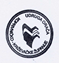 UDRUGA ORAČAKOPRIVNIČKO - KRIŽEVAČKE ŽUPANIJERegistarski broj udruge: 06000958Matični broj: 2242729OIB: 95572748141Žiro račun: 2386002-1110004953IBAN  HR3123860021110004953E-mail: darkonovotni@gmail.comA. Nemčića 5, 48 000 KoprivnicaTel. 048/658-135, fax 048/658-131Mob: 099/418-5407POZIVna jubilarno 20. Natjecanje orača Koprivničko-križevačke županije Natjecanje će se održati 27. kolovoza 2022. godine (subota), s početkom u 10:00 sati. Mjesto održavanja natjecanja je Farkašić (Grad Koprivnica, parcela u zakupu Podravka d.d. Koprivnica Državna cesta Koprivnica – Štaglinec - Đurđevac (bit će označeno putokazima).Satnica:8:00 – 9:30		probno oranje natjecatelja9:30 – 10:00		izvlačenje startnih brojeva i postrojavanje traktora10:00			službeno otvaranje natjecanja10:30 – 14:00		natjecanje u oranju14,30			svečana dodjela nagradaVeselimo se Vašem dolasku!